9th Grade Lesson 1: READ Strategy and GIST StatementOpener: Vocabulary Word MapDuring: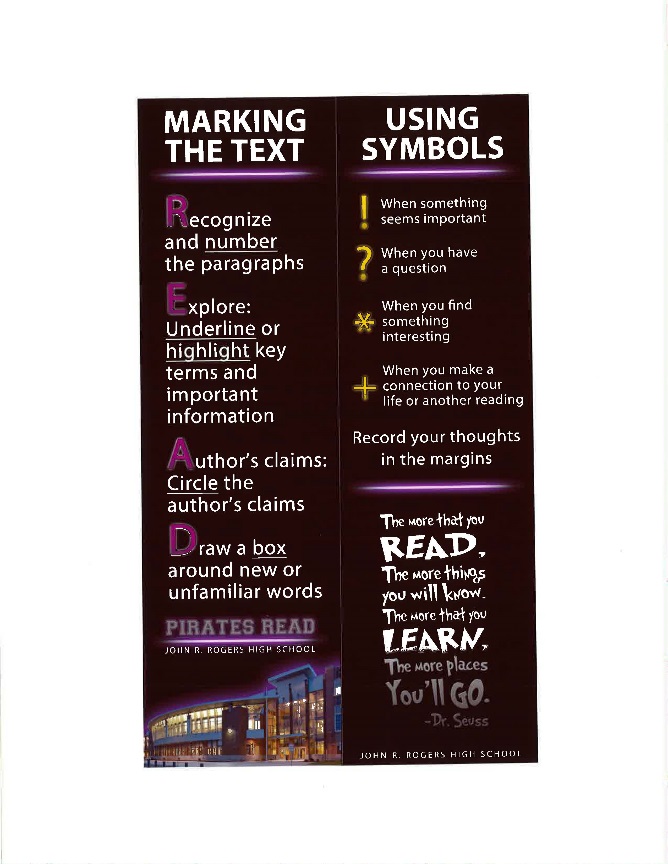 Student Discourse: Elevator ShareOnce students have read and annotated, ask students to stand in their rows or at their tables. One at a time, students share an annotation, and then they sit once they have shared. Once everyone is seated, the class is ready to transition to the next activity. The GIST StatementBy definition, the gist of a passage, conversation or other message is the essential message conveyed. Typically, that summary is limited to 20 words or fewer, which helps students eliminate extra details. Closer: Student reflection on progress regarding learning targets.DefinitionDefinitionVisualVisualDefinitionDefinitionVisualVisualExample 1Example 3Example 1Example 2Example 2Example 3